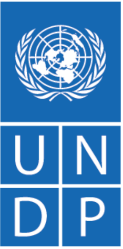 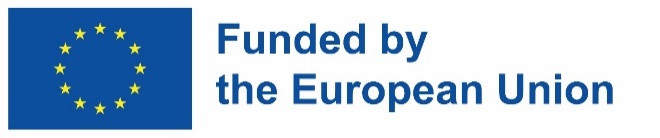 TERMAT E REFERENCËS  për Challenge Prize Competition Ftesë për të gjithë individët e rinj kreativë për të dëguar idetë e tyre inovative për promovimin dhe ruajtjen e trashëgimisë kulturoreINFORMATA TË PËRGJITHSHME Trashëgimia kulturore mund të luajë rol të rëndësishëm në sigurimin e shoqërive gjithëpërfshirëse dhe bashkuara (kohezive). Kultura forcon identitetet lokale dhe krijon ndjenjë përkatësie, dhe promovimi i pjesëmarrjes dhe diversitetit kulturor mund të ndihmojë në zbutjen e faktorëve që çojnë në margjinalizim social dhe ekonomik. Format e ndryshme të kreativitetit për trashëgiminë kulturore i japin rol vendimtar publikut duke krijuar hapësirë që publiku ta ri-interpretojë kulturën. Andaj, sigurimi i hapësirës ku anëtarët e komunitetit të shprehin të kuptuarit e tyre mbi trashëgiminë kulturore në mënyra kreative mund të lehtësojë mirëkuptimin reciprok, të rrisë tolerancën dhe të nxisë të menduarit kolektiv për kulturën e përbashkët.Trashëgimia e pasur dhe e larmishme kulturore e Kosovës ofron mundësi që të rejat dhe të rinjtë nga komunitete të ndryshme të angazhohen në aktivitete të të nxënit, zhvillim të shkathtësive, mbrojtjen dhe ruajtjen e trashëgimisë kulturore jomateriale, e të gjitha këto mund të shfrytëzohen si burim i fuqizimit ekonomik. Rëndësia e trashëgimisë kulturore jomateriale nuk qëndron tek vetë shfaqja kulturore, por tek thesari i njohurive dhe shkathtësive që barten nga një gjeneratë tek tjetra.Në këtë drejtim, projekti “Trashëgimia Kulturore si nxitëse e dialogut ndërmjet komuniteteve dhe kohezionit social” i zbatuar nga UNDP-ja dhe financuar nga Instrumenti i Bashkimit Evropian (BE) që kontribuon për Stabilitet dhe Paqe (IcSP), synon të nxisë një mjedis mundësues, bazuar në besimin dhe mirëkuptimin e ndërsjellë, ku diversiteti njihet dhe respektohet dhe komunitetet angazhohen drejt një shoqërie më stabile. Ky objektiv do të arrihet përmes intervenimeve kulturore që promovojnë dialogun, ndërtojnë besimin e ndërsjellë dhe nxisin një ndjenjë të pronësisë së përbashkët mbi trashëgiminë kulturore në mesin e të gjitha komuniteteve të Kosovës. Për më tepër, në nivel të prodhimit promovimi i trashëgimisë kulturore jomateriale si një lidhje për kohezion social do të fokusohet kryesisht në përfshirjen e grave dhe të rinjve në aktivitetet e trashëgimisë kulturore jomateriale për të promovuar fuqizimin ekonomik dhe për të kundërvepruar ndaj narrativës përçarëse. Aktivitetet e planifikuara do të synojnë dhe përdorin qasje inovative për të motivuar nismat kreative dhe për të inkurajuar pjesëmarrjen e të gjitha komuniteteve. Zhvillimet e kohëve të fundit kanë treguar se inovacioni dhe kreativiteti mund të jenë katalizatorë të modeleve të reja për krijim të vlerave ekonomike dhe shoqërore. Në këtë mënyrë, projekti mund të kontribuojë në rritjen e niveleve të inovacionit dhe produktivitetit rajonal, përmes dizajneve të produkteve të reja, teknikave të reja të prodhimit, modeleve të reja të biznesit, mënyrave inovative për t’iu drejtuar publikut, dhe formave e reja të bashkëprodhimit. Për t’i eksploruar këto mënyra dhe mundësi inovative dhe kreative, projekti “Trashëgimia Kulturore si nxitëse e dialogut ndërmjet komuniteteve dhe kohezionit social” do të ofrojë mundësi që individë të talentuar t’i shprehin idetë e tyre kreative përmes nismës “Challenge Prize Competition”. “Challenge Prize Competition” synon të inkurajojë individë të rinj dhe të talentuar që të zhvillojnë ide inovative për promovimin dhe ruajtjen e trashëgimisë kulturore. Ky aktivitet do t’i mundësojë këtyre individëve të paraqesin pikëpamje alternative për atë që ata e konsiderojnë kulturë dhe trashëgimi, një hapësirë për ta ri-imagjinuar trashëgiminë kulturore dhe për të shprehur aftësitë e tyre artistike, si dhe për të krijuar vepra që pasurojnë të kuptuarit e trashëgimisë kulturore nga masa popullore dhe për të ndryshuar mënyrën si ndërveprojnë qytetarët me trashëgiminë kulturore. OBJEKTIVAT Synimi i përgjithshëm i “Challenge Prize Competition” është që individëve të rinj dhe të talentuar t’u ofrohet një mundësi që të përdorin qasje inovative dhe kreative për të promovuar, interpretuar ose ri-interpretuar dhe ruajtur trashëgiminë kulturore jomateriale të Kosovës dhe karakterin e saj shumetnik. Është parashikuar që do të rrisë vetëdijesimin për pasurinë dhe diversitetin e trashëgimisë kulturore në Kosovë dhe do të shërbejë si burim për zhvillim kulturor, social dhe ekonomik, si dhe për kohezion social. Për t’i arritur këto objektiva, projekti “Trashëgimia Kulturore si nxitëse e dialogut ndërmjet komuniteteve dhe kohezionit social” do të punojë me individë të rinj kreativë që ftohen të aplikojnë për mikro-grante, të cilat do të shërbejnë si burim financiar për zbatimin e ideve inovative. UNDP-ja do të sigurojë mikro-grante për t’i financuar idetë inovative për: i) lidhjen e trashëgimisë kulturore me industrinë kreative dhe mediume, dhe ii) gjetjen e mënyrave/qasjeve të reja dhe kreative për interpretimin ose ri-interpretimin, promovimin, ruajtjen dhe përfundimisht ringjalljen e trashëgimisë kulturore. Mikro-grantet për idetë më të mira për produkte ose shërbime janë të organizuara dhe grupuara sipas fushave të mëposhtme tematike:  arte dhe zeje tradicionale, artizanate; bujqësi, ushqime dhe ndërmarrësi e të rinjve; histori gojore, teatër dhe muzikë;REZULTATET E PRITURA/REALIZIMET Në përputhje me qëllimin dhe objektivat e përgjithshme të këtij projekti, aplikantët duhet të zhvillojnë ide që korrespondojnë me fushat tematike të listuara më poshtë:1. Arte dhe zanate tradicionale, artizanate (fushat përfshijnë, por nuk kufizohen në):Krijimin e platformave ose punëtorive online/offline ku pjesëmarrësit nga komunitete të ndryshme ndajnë njohuri për format e ndryshme të arteve tradicionale dhe mësojnë shkathtësi nga artizanët lokalë;Futjen e shkathtësive artizanale në treg, lidhjen e arteve dhe zanateve tradicionale të komuniteteve të ndryshme me mundësitë e tregut online/offline;Angazhimin e të rinjve të komuniteteve dhe grupeve të ndryshme për të marrë pjesë në shkëmbimin e shkathtësive tradicionale artizanale dhe shprehjen e kreativitetit përmes mënyrës si e kuptojnë ata vetë.2. Bujqësi, ushqime dhe ndërmarrësi e të rinjve (fushat përfshijnë, por nuk kufizohen në):Eksplorimin e kulturave tradicionale të prodhuara lokalisht dhe ushqimit tradicional, dhe ndarjen e mënyrave ose recetave kreative mes komuniteteve;Lidhjen e trashëgimisë kulturore me ndërmarrësinë e të rinjve në fusha si: 1) turizmi digjital kulturor i cili përdor mjete digjitale për të organizuar dhe menaxhuar udhëtimet dhe për të eksploruar ushqimin, veshjet tradicionale, stilin e jetës, arkitekturën dhe artin e rajoneve të veçanta, 2) trashëgiminë digjitale, 3) ekonominë dhe shërbimet digjitale.3. Historia gojore, teatri dhe muzika (fushat përfshijnë, por nuk kufizohen në):Ruajtjen e kujtimeve, krijimin e hapësirës për shkëmbimin e kujtesës mes gjeneratave dhe ndërmjet komuniteteve për të formuar një narracion të përbashkët;Promovimin e arteve interpretuese si muzika, vallëzimi dhe drama si një mjet për të kapërcyer narrativat përçarëse, duke shprehur interpretimin e tyre të trashëgimisë kulturore dhe duke ngritur vetëdijesimin publik;Ri-interpretimin e muzikës tradicionale përmes mënyrës si e kupton vetë muzikantit dhe përmes bashkëpunimit mes interpretuesve të muzikës tradicionale dhe artistëve të muzikës bashkëkohore.* Ju lutemi vini re se përshkrimet e mësipërme janë disa shembujt referues për ju, dhe aplikantët inkurajohen të propozojnë idetë e tyre sipas fushave tematike.BUXHETI DHE KOHËZGJATJA Shuma për mikro-grante mund të shkojë nga 3,500.00 -5,000.00 euro. UNDP-ja do të ndajë dhe mbështesë deri në gjashtë (6) mikro-grante për individë (gra dhe burra) nga komunitete të ndryshme. UNDP-ja rezervon të drejtën të mos t’i ndajë të gjitha fondet e disponueshme nëse numri dhe cilësia e aplikimeve nuk i plotëson kriteret. Kohëzgjatja e zbatimit tëe secilit aplikim/ide të propozuar nuk duhet ta kalojë periudhën prej tetë (8) muajsh. Periudha e pritur e zbatimit është mes 25 Tetorit 2021 - 24 Gusht 2022.   KËRKESAT E RAPORTIMIT DHE ARANZHIMET E MENAXHIMITPërfituesit e përzgjedhur për grante duhet t’i raportojnë Menaxhmentit të Projektit në formë të shkruar (e-mail, përmbledhje të progresit, raporte narrative, etj.) si më poshtë:Plani Dinamik i Punës me objektiva, aktivitete, burime dhe tregues të qartë për zbatimin e të gjitha aktiviteteve të pritura; Raporte dy (2) mujore të progresit gjatë zbatimit të aktiviteteve, duke dokumentuar përparimin drejt realtateve, arritjeve ose çështjeve të mundshme që ndikojnë në zbatim. Duke përfshirë edhe raportimi për zbatimin e financave/burimeve. Formati i raportit i nënshtrohet aprovimit nga Menaxhmenti i Projektit i UNDP-së;Raporti Përfundimtar i Zbatimit të Projektit që mbulon progresin, rezultatet dhe arritjet për secilin aktivitet (pëfshirë produktin apo sherbimin). Formati i raportit përfundimtar i nënshtrohet aprovimit nga Menaxhmenti i Projektit.Mund të kërkohen edhe raportime të tjera ad hoc ose përditësime për aktivitete ose progresin e komponentëve të veçantë.KRITERET E PRANUESHMËRISË DHE KUALIFIKIMITIndividët e interesuar që aplikojnë në këtë thirrje/shpallje duhet të plotësojnë kriteret e mëposhtme të pranueshmërisë dhe kualifikimit në mënyrë që të konsiderohen për përzgjedhje: PRANUESHMËRIA PËR APLIKIM: Individë që janë banorë të Kosovës dhe të moshës 18 deri në 35 vjeç (ju lutemi të dorëzoni letërnjoftim);Individë që kanë ide të mira kreative dhe gatishmëri për t’i zbatuar projektet e tyre; Individë me ide që bazohen në mundësi të reja të ofruara nga industritë kreative;Individë me njohuri të mjaftueshme për trashëgiminë kulturore dhe fushat kreative, çka është një parakusht i kësaj thirrjeje; Individë të interesuar të kontribuojnë në trashëgiminë e përbashkët kulturore dhe kanë ide/propozime të qarta dhe koncize për përmirësimin e promovimit dhe ruajtjes së trashëgimisë kulturore në Kosovë (vine re: idetë/propozimet jo të plota dhe që nuk i përmbushin kriteret nuk do të pranohen).   *Deri në dy (2) individë mund të aplikojnë me një (1) ide projekti/aplikim.*Preferohet që aplikimet të dorëzohen në anglisht. Nëse aplikimet dorëzohen në shqip ose serbisht, ato do të pranohen, por aplikanti duhet të jetë i përgatitur që të sigurojë përkthimin në anglisht të dokumentit kryesor të projektit. NUK PRANOHEN PËR APLIKIM:Ide/propozime që nuk lidhen me industritë kreative dhe fushat e listuara më lart; Ide/propozime që nuk lidhen ose nuk e përfshijnë trashëgiminë kulturore në mënyrë kuptimplote;Ide/propozime për palë të treta ose të tjera;Ide/propozime të propozuara nga organizata/kompani/OJQ;Ide që tashmë janë duke u zbatuar nga një palë e tretë.KRITERET E KUALIFIKIMIT:Kreativiteti: A paraqet propozimi një qasje të re kreative (inovative)? A do të synojë ideja/propozimi sigurimin e një hapësire për diversitet dhe kreativitet, dhe si do ta bëjë këtë? A bën propozimi lidhje të realizueshme mes trashëgimisë kulturore dhe fushave kreative? Përshtatshmëria: A korrespondon ideja/propozimi me objektivat e “Challenge Prize Competition”?Qëndrueshmëria: A i ka ideja/propozimi potencialet për të pasur “qëndrueshmëri të pavarur” pas përfundimit të projektit? A i përshtatet propozimi kontekstit lokal dhe a është valid për një afat më të gjatë?Buxheti: A ofron propozimi detaje të mjaftueshme në lidhje me planifikimin dhe ekzekutimin e buxhetit? A janë të zbatueshme aktivitetet e propozuara brenda buxhetit të dhënë?Zbatimi: A përfshin propozimi curriculum vitae (CV) të individëve që do të jenë përgjegjës për zbatimin e projektit? A janë risqet e mundshme që mund të ndikojnë në përfundimin e aktiviteteve të vlerësuara?Strategjia e Prezantimit/Komunikimit: A ka përgatitur aplikanti një plan se si do të paraqitet ose komunikohet rezultati ose produkti i përfunduar? A parashikon aplikanti të mobilizojë platforma të ndryshme online, përfshirë kanalet e rrjeteve sociale?MENYRA E PAGESAVE Pagesa për secilin nga nën-grantet do të bëhen si më poshtë:50% e shumës së mikro-grantit pas nënshkrimit të kontratës;30% e shumës së mikro-grantit pas realizimit të 60% të aktiviteteve të planifikuara;20% e shumës së mikro-grantit pas përfundimit të të gjitha aktiviteteve, dorëzimit të raportit përfundimtar dhe marrjes së faturave, përfshirë rezultatet dhe/ose produktin përfundimtar (i nënshtrohet pranimit nga UNDP-ja). PROPOZIMI TEKNIK DHE FINANCIARUNDP-ja do t’i shqyrtojë propozimet përmes një procesi me pesë hapa: (i) përcaktimi i pranueshmërisë; (ii) shqyrtimi teknik i propozimeve të pranueshme; (iii) vlerësimi dhe renditja e propozimeve të pranueshme bazuar në kriteret e vlerësimit të përshkruara në pjesën e mëparshme për të identifikuar propozimin me vlerësimin më të lartë; (iv) raundi i sqarimit (nëse është e nevojshme) për propozimin me vlerësimin më të lartë; dhe (v) nënshkrimi i Marrëveshjes së Grantit (MG).UNDP-ja rezervon të drejtën t’i refuzojë propozimet. Dorëzimi i një propozimi nuk e garanton ndarjen e një granti. PROCESI I DORËZIMITAplikantët do të marrin përsipër të gjitha shpenzimet në lidhje me përgatitjen dhe dorëzimin e propozimit. Në mënyrë që aplikimi të merret në shqyrtim duhet të dorëzohen dokumentet e mëposhtme: Formulari i plotësuar i aplikimit: propozimet e projektit (shablloni i bashkangjitur: Aneksi III - “Formulari i Aplikimit për “Challenge Prize Competition”), duke përfshirë propozimin financiar dhe planin e zbatimit;CV e bashkëngjitur (ose portofoli i punëve, nëse është i disponueshëm);Çdo dokument tjetër shtesë për punën tuaj të mëparshme dhe/ose lidhur me projektin/idenë aktuale që keni dorëzuar: skicë, fotografi, video/audio ose formë tjetër (opsionale).  Kopje e letërnjoftimit (ose pasaportës) e bashkëngjitur.Aplikantët mund të aplikojnë si konsorcium prej dy individësh, por vetëm një individ duhet të jetë subjekti drejtues i projektit. Pasi të jetë kompletuar dhe dorëzuar aplikimi, nuk do të pranohen versione të rishikuara të dokumenteve të propozimit. Nuk do të pranohet aplikim i pjesshëm.PROCESI I PËRZGJEDHJESAplikimi do të vlerësohet pas datës së mbylljes së Thirrjes/Shpallj së Hapur. Aplikimi do të shqyrtohet nga një Panel Vlerësues i cili do të përdorë parimet e UNDP-së për drejtësinë dhe integritetin dhe kriteret e pranueshmërisë (të përshkruara në pikën VI.  PROPOZIMI TEKNIK DHE FINANCIAR). Të gjithë aplikantët do të informohen zyrtarisht për rezultatet e Panelit të Vlerësimit sapo të përfundojë procesi i vlerësimit. Nëse aplikanti përzgjidhet për një mikro-grant, do të duhet të dorëzohen në një fazë të mëvonshme dokumentet e mëposhtëm: të dhënat bankare, përfshirë llogarinë bankare me emrin e aplikantit. TJETËRËshtë përgjegjësi e individit të respektojë afatet, të marrë parasysh komentet/ sugjerimet dhe t’i zbatojë ato në mënyrë profesionale gjatë fazës së zbatimit.Puna e kryer nga individi duhet të jetë unike, origjinale dhe jo një kopje e produkteve të tjera ose të ketë çfarëdo ngjashmëri me to. Individit i kërkohet të bashkëpunojë nga afër me UNDP-në për të siguruar që përmes zbatimit të aktiviteteve të përcillet mesazhi i duhur.Veç kësaj, individëve u kërkohet të punojnë me mentorë që do të caktohet për t’ju dhënë sugjerime, komente dhe udhëzime konstruktive në fushat tematike të lartpërmendura. Mbështetja teknike dhe mentorimi do t’u mundësojë individëve t’i përmirësojnë më tej idenë e tyre inovative dhe të rrisin aftësitë e tyre menaxhuese. DATA E MBYLLJES  DHE DORËZIMET: Formulari i plotësuar i Aplikimit për “Challenge Prize Competition (shiko Aneksin III) me dokumentet mbështetëse të kërkuara duhet t’i dorëzohen UNDP-së në Kosovë, përmes sistemit të aplikimit online përmes ueb faqes në vijim: ch3.ks@undp.org jo më vonë se të Enjten, 10 Tetor 2021, ora 00:00.  